Școala Gimnaziala Nr.26 Galati                 Tabel nominal cu elevii participanti la Scoala de vară                                         31 august 2021                Obiective:Atelier de educatie financiara Scoala de bani pe roti  Centrul Comercial Mall Galati orele 12.00-13.30 Loredana Dinu   Project ManagerȘcoala de Valorim:  +40 725 772 255w:  www.scoaladevalori.roe:  loredana.dinu@scoaladevalori.roSărbatorirea Zilei Limbii române  la Grădina PublicăMult e dulce si frumoasă limba ce-o vorbim(versuri,cantece ,interviu )www.jenicatanase.ro                                               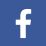 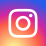 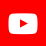 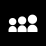 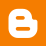 Nr.crt.Numele si prenumele elevului/elevei  Clasa /prof.1Belciuganu David-AlexandruIII A /Jenica Tanase2Boșneaga Sebastian –GabrielIII A /Jenica Tanase3Cazacu Andra Daniela III A /Jenica Tanase4Ciudin Ștefan-AndreiIII A /Jenica Tanase5Creangă AdrianIII A /Jenica Tanase6Franc Rareș-AndreiIII A /Jenica Tanase7Frangulea Maria–IlonaIII A /Jenica Tanase8Ion Andrei-CristianIII A /Jenica Tanase9Ivan Camelia Elena III A /Jenica Tanase10Ivănescu ȘtefanIII A /Jenica Tanase11Meran David Floretin III A /Jenica Tanase12Mitu AnastasiaIII A /Jenica Tanase13Mocanu Ana-Maria DenisaIII A /Jenica Tanase14Mustache Gabriel -EduardIII A /Jenica Tanase15Năstase  Lucas BogdanIII A /Jenica Tanase16Orzan David-AndreasIII A /Jenica Tanase17Păduraru AntoniaIII A /Jenica Tanase18Pilaf Theodor -CristianIII A /Jenica Tanase19Popovici Delia-MariaIII A /Jenica Tanase20Precupetu Yasmina  Ioana Teodora III A /Jenica Tanase21Tudor VladIII A /Jenica Tanase